Додаток до листа Департаменту освіти і науки Чернівецької обласної військової адміністрації                                                  від  23.08.2022  № 01-34/1411Методичні рекомендації щодо проведення у 2022/2023 навчальному році ДНЯ ЗНАНЬ та ПЕРШОГО УРОКУУкраїнська держава, пройшовши значний шлях у розбудові своєї незалежності, зустрілась з величезною перешкодою на цьому шляху – проти України розв’язана повномасштабна війна. Наші відважні збройні сили кують перемогу на фронті, дорослі роблять усе для перемоги в тилу, навіть діти шукають способи допомоги армії. Але всі українці, від малого до великого мають розуміти, за що точиться героїчна боротьба – за збереження незалежності нашої держави і нації.Тому Перший урок цього навчального року має бути присвячений ще більш глибокому усвідомленню вихованцями, що ж таке Батьківщина, держава, патріотизм, якими були, є і мають стати українці.Щорічно Міністерство освіти і науки України пропонує варіанти тем для першого шкільного заняття, так у цьому році у світлі подій сьогодення запропонована така тема:  «Ми українці: честь і слава незламним!»Формат проведення Дня Знань кожен освітній заклад обирає самостійно, враховуючи безпекові умови та відповідно до обраної форми навчання. Тому важливо творчо підійти до організації першого святкового дня, віддати перевагу інтерактивним формам роботи, які можна реалізувати як офлайн, так і онлайн: флешмоби, квести, челенджі, майстер-класи (тренінги або воркшопи), вікторини, спортивно-патріотичні ігри, екскурсії, пісенні та поетичні батли тощо.Матеріали для проведення Дня знань доцільно підпорядковувати реалізації таких завдань:•	формування в учнів уявлення про роль конкретного населеного пункту у становленні української державності як цілісного об'єкту пізнання, що має характерні особливості в історичному, природничо-географічному, економічному та культурно-соціальному розвитку;•	сприяння усвідомленню учнями взаємозв’язку між індивідуальною свободою, правами людини та її обов’язками;•	виховання патріотичних почуттів, шанобливого ставлення до державної символіки, культурного й історичного минулого України, любові до свого рідного краю, народу, родини, ціннісного ставлення до українських та родинних звичаїв, обрядів і традицій;•	окреслення ролі відомих державних, громадських і політичних діячів у становленні української державності;•	висвітлення питань розвитку української історії, національного законотворення, основних державотворчих подій і процесів у незалежній Україні, досягнення української держави та  регіону за роки незалежності у різних сферах життя; вшанування героїв сучасної української історії: перейменування вулиць та площ, встановлення пам'ятних знаків та дощок, розміщення портретів національних героїв у фойє органів державної влади та місцевого самоврядування, проведенні музичних експозицій, конкурсів мистецьких творів та активного залучення до цієї роботи учнівської молоді, створення фільмів, розміщення соціальної реклами, збору повної інформації про загиблих у боротьбі за територіальну цілісність та незалежність України у ХХІ столітті.Форми проведення Першого уроку, методи, засоби та прийоми роботи мають відповідати віковим особливостям учнів, а це може бути: година спілкування, зустріч, конкурсно-ігрова програма, вікторина, турнір знавців, колективна творча справа, свято-презентація, усний журнал, конкурс-інсценізація, диспут, брейн-ринг, сократівська бесіда, презентація, круглий стіл, прес-конференція, відкрита кафедра, творчий портрет, тематичний діалог, інтелектуальна гра та інші. Зміст, структура і план проведення уроку має стати творчим доробком кожного вчителя спільно з батьківським та учнівським активом, громадою.Доцільно залучити до участі у проведенні Першого уроку (для нетривалих виступів) представників органів виконавчої влади, місцевого самоврядування, міжнародних, громадських організацій, науки та культури, державних установ, батьківської громадськості, видатних людей області, району, міста, селища, села, захисників України.З метою підвищення емоційного сприйняття у процесі проведення Першого уроку рекомендується використовувати музичні твори, відеоролики, мультимедійні презентації, фрагменти документальних фільмів, які висвітлюють минуле та сьогодення України, Чернівецької області, рідного міста, селища, села.Важливо, щоб початок нового навчального налаштував дітей на навчання та корисні роздуми.Обираючи ту чи іншу тему, вчителі повинні: орієнтуватись на вік школяра; враховувати актуальність проблематики.Особливий комфорт  з перших уроків варто створити учням початкової  школи, завданням якої є гармонійний розвиток дитини, її талантів, здібностей та компетентностей відповідно до вікових та психофізіологічних особливостей і потреб, формування цінностей, підтримання життєвого оптимізму,  розвитку самостійності, творчості та допитливості.Рекомендуємо неухильно дотримуватись принципів реалізації завдань виховної роботи у початкових класах, а саме:-	визнання того, що кожна дитина талановита. Заборона будь-яких форм дискримінації;-	цінність дитинства;-	організація пізнавального процесу, що приноситиме радість дитині. Широке використання в освітньому процесі дослідницької та проектної діяльності;-	розвиток вільної особистості;-	розвиток у дітей самоповаги та впевненості у собі;-	формування здорового способу життя і створення умов для гармонійного  фізичного та психоемоційного розвитку;-	створення атмосфери довіри та самоповаги. Перетворення школи на безпечне місце, де запобігають насильству та цькуванню;-	формування морально-етичних цінностей. Утвердження людської гідності учня/учениці;-	виховання чесності, відваги, наполегливості, доброти, справедливості;-	плекання любові до рідного краю, української культури;-	формування активної громадянської позиції та шанобливого ставлення до Української держави.Під час  підготовки і проведення Першого  уроку доцільно звернути увагу на питання історії українського державотворення, розвитку та зміцнення держави, історії державних символів України. Це може бути урок-роздум про історичну долю України, героїку сучасних захисників суверенітету і територіальної цілісності країни, розмова з учнями про сьогодення і перспективи України.Україна – це держава, яка багато чого зазнала на своєму віку: татаро-монгольську неволю, панування польської шляхти, царський режим та кріпацтво, німецько-фашистську агресію та сталінські репресії. Але впродовж усього періоду існування України народ боровся за волю та незалежність. І зараз ми переживаємо переломні часи у житті кожного і держави загалом. Незалежність, здобута 31 рік тому, тепер під загрозою. В небезпеці і територіальна цілісність України. Тільки в єдності ми зможемо подолати проблеми і обрати правильну дорогу. Розбудова України, а отже, достаток і достойне життя її громадян, залежить лише від спільної наполегливої праці. І саме сьогодні, як ніколи, доцільно виховувати у молодого покоління почуття патріотизму, любові та гордості за Батьківщину, відданості справі, зміцнення державності, активної громадянської позиції, виховання толерантного ставлення до культур народів, які проживають на теренах України. Перший урок нового навчального року має стати поштовхом до подальшої роботи з об’єднання учнів, педагогів, батьків довкола спільної цінності – територіальної цілісності держави, згуртованості суспільства, розв’язання проблем шляхом діалогу, пошуку загальнонаціонального консенсусу. Метою Першого уроку є формування в учнів розуміння єдності й цілісності України, її багатонаціонального народу як національної ідеї розвитку вільної, незалежної, демократичної та заможної держави.Під час уроку слід  реалізувати такі завдання:- ознайомити учнів з основними історичними подіями становлення державності України;- формувати відчуття приналежності до України, усвідомлення себе українцем, почуття особистої відповідальності за долю держави та українського народу;- формувати готовність служити Батьківщині своєю працею та стати на захист державних інтересів країни;- виховувати повагу до державних символів, шанобливе ставлення до традицій українців та представників інших національностей, які населяють країну.У змісті Першого уроку доцільно розглянути питання, спрямовані на: формування в учнів уявлення про роль України як цілісного об'єкта пізнання, що має характерні особливості в історичному, природничо-географічному, економічному та культурно-соціальному розвитку; ознайомлення з основними державотворчими подіями становлення незалежної України; історією створення Державного Прапора, Гімну, Гербу України; усвідомлення школярами спільних цінностей української нації: державного суверенітету, незалежності, територіальної цілісності й демократичних засад державного устрою; визнання духовної єдності населення усіх регіонів України, спільності культурної спадщини та майбутнього; розвиток почуття гордості за Україну, її історію та видатних людей, які зробили вагомий внесок у розвиток світової та європейської спільноти; виховання почуття патріотизму, вірності конституційному і військовому обов’язку в умовах мирного і військового часу, високої відповідальності та дисциплінованості, людяності, гідності, справедливості, толерантності – основних моральних цінностей, що визначають ставлення до людей і сприяють єдності країни, стабільності, миру і злагоді в Україні; осмислення цінності людського життя і здоров’я,  честі й гідності, недоторканості і безпеки; стимулювання активної громадянської позиції щодо неправомірної поведінки, яка завдає збитків державі, зазіхає на територіальну цілісність і незалежність України; формування негативного ставлення до проявів дискримінації, жорстокості та насильства, тероризму, засудження військової агресії.Під час підготовки до уроку та оформлення класної кімнати  рекомендуємо використовувати державну символіку України – Прапор, Герб, Гімн; карти України, Європи, Чернівецької області; ілюстрації краєвидів України та рідного краю; елементи народної символіки, вишитий рушник; портрети видатних українців та відомих людей; тексти художніх творів; світлини пам’ятних місць Батьківщини  тощо. Рекомендуємо використовувати матеріали онлайн-панорами «630 років: відома і невідома Буковина» Інституту післядипломної педагогічної освіти Чернівецької області. З відеосюжетів можна дізнатися про основні віхи розвитку багатоетнічної Буковини, про видатних постатей культурного життя краю, про природні багатства регіону тощо. З метою підвищення емоційного сприйняття у процесі проведення Першого уроку рекомендується використовувати музичні твори, відеоролики, мультимедійні презентації, фрагменти документальних фільмів, які висвітлюють минуле та сьогодення України. Необхідно запропонувати учням розвивальні завдання, дискусійні запитання, практичні вправи, що сприяють розвитку мислення школярів, зокрема: кросворди, розшифровки, ребуси, незакінчені речення. У процесі підготовки до Першого уроку для учнів молодшого шкільного віку важливо добирати матеріал, що сприятиме формуванню здатності дитини усвідомлювати приналежність до української держави, почуття поваги,  гордості та любові до рідного краю, культури свого народу, мови;  відчуття себе громадянином України, розуміння правил взаємодії людей у колективі, суспільстві та безконфліктність їхнього спілкування.Інформаційні матеріали:Відеопроєкт ІППОЧО «630 років: відома і невідома Буковина»: сайт ІППОЧО у рубриці «Відеотека» (http://ippobuk.cv.ua/), фейсбук-сторінка (https://www.facebook.com/ippocho/), ютуб: https://youtube.com/playlist?list=PLAzKNNw4OvgknX-s_6qqzpnbzHAeYArMFПроведемо перший дзвоник по-новому: креативні ідеї та сценарії https://osvitoria.media/experience/provedemo-pershyj-dzvonyk-po-novomu-kreatyvni-ideyi-ta-stsenariyi/ ТОП-5 оригінальних ідей, як відсвяткувати Перший дзвоник https://vseosvita.ua/news/top-5-originalnih-idej-ak-vidsvatkuvati-persij-dzvonik-4149.html Анімація. Проєкт «Це наше і це твоє». Випуски 1–25. Телеканал ПЛЮСПЛЮСАнімація. Книга-мандрівка. Україна. Громадянська відповідальність: 80 вправ для формування громадянської та соціальної компетентностей під час вивчення різних шкільних предметів. 5–9 клас. Посібник для вчителя / Рафальська М., Боярчук О., Герасим Н. та ін. — Х.: Вид. група «Основа», 2017. — 136 с. [Електронний ресурс].Інформаційно-методичні матеріали для підготовки та проведення Дня знань та Першого уроку в 2021/2022 навчальному році «30 років – 30 уроків» https://moippo.mk.ua/anonsy/materialy-dlia-provedennia-dnia-znan-ta-pershoho-uroku-v-2021-2022-navchalnomu-rotsi/10 найкращих сценаріїв Першого уроку https://www.schoollife.org.ua/10-najkrashhyh-stsenariyiv-pershogo-uroku-2021-2022-n-r/ Анімація. Проєкт «Це наше і це твоє». Випуски 1–25. Телеканал ПЛЮСПЛЮСАнімація. Книга-мандрівка. Україна. Громадянська відповідальність: 80 вправ для формування громадянської та соціальної компетентностей під час вивчення різних шкільних предметів. 5–9 клас. Посібник для вчителя / Рафальська М., Боярчук О., Герасим Н. та ін. — Х.: Вид. група «Основа», 2017. — 136 с. [Електронний ресурс].Інформаційно-методичні матеріали для підготовки та проведення Дня знань та Першого уроку в 2021/2022 навчальному році «30 років – 30 уроків» https://moippo.mk.ua/anonsy/materialy-dlia-provedennia-dnia-znan-ta-pershoho-uroku-v-2021-2022-navchalnomu-rotsi/10 найкращих сценаріїв Першого уроку https://www.schoollife.org.ua/10-najkrashhyh-stsenariyiv-pershogo-uroku-2021-2022-n-r/Перший урок “Єдина Україна” (6 клас)https://samoosvita.top/pershyy-urok-v-2019-2020-n-r-yedyna-ukraina/ Перший урок на тему “У всьому світі – кожен знає: Батьківщина лиш одна” https://samoosvita.top/pershyy-urok-na-temu-u-vs-omu-sviti-kozhen-zna-ie-bat-kivshchyna-lysh-odna/ Конспект Першого уроку 2021 на тему: “Моя Україна – єдина та вільна” (квест для 1-х класів) (+ВІДЕО) https://vseosvita.ua/library/urok-kvest-moa-ukraina-edina-ta-vilna-471593.html   Перший урок-подорож у 1 класі з елементами STEM «Я люблю свою країну» + Презентація https://www.schoollife.org.ua/650-2018/ Розробка першого уроку “Діти єднають Україну” (1-4 клас) + Презентація https://www.schoollife.org.ua/537-2019/ Перший урок «Україна починається з тебе…» (патріотичний квест для учнів 5-6 класів) https://www.schoollife.org.ua/640-2018/Конспект уроку: «Я – українець і живу в Європі» https://naurok.com.ua/konspekt-uroku-ya-ukra-nec-i-zhivu-v-vropi-112526.html«Моя країна-Україна» https://www.youtube.com/watch?app=desktop&v=9m142OPlXmYМальовнича Україна https://www.youtube.com/watch?v=M80rqp5shR8&list=PLA4337DC0D95CDC1A&index=3 "Сонце ЗА нас!" Україна - це НАША країна!!!https://www.youtube.com/watch?app=desktop&v=LQ-CdtahN6I Завідувач НМЦ виховної роботита культури здоров'я                                                                  Пілат У.М.Методист НМЦ виховної роботита культури здоров'я                                                                  Старовойт П.С.Додаток до листа Міністерства освіти і науки України від 17.08.2022  №1/9445-22Методичні рекомендаціїдо проведення 01 вересня першого уроку:
«МИ УКРАЇНЦІ: ЧЕСТЬ І СЛАВА НЕЗЛАМНИМ!»
2022/2023 навчальний рікПівроку тому з повномасштабним вторгненням російської армії розпочався новий етап російсько-української війни, яка триває з 2014 року.Вже півроку Україна живе в умовах найжорстокішої війни, яка була розв’язана росією в Європі після Другої світової війни. Для нашої країни вона стала народною війною за незалежність і суверенітет, за цивілізаційний вибір і приналежність до європейської цивілізації, її засадничі цінності, права і свободи, що лежать в основі Західного світу.Війна, як ніколи, згуртувала українську націю, мобілізувавши весь її потенціал на відсіч ворогу. Вона торкнулася кожної української родини, стала частиною нашого життя, а перемога у ній стала спільною метою всього українського народу. Кожний українець має свій рахунок війні та свою історію боротьби, що у сукупності складають нашу спільну історію спротиву.Новий 2022/2023 навчальний рік розпочинається в умовах війни, у часи, коли Україна вистояла у протистоянні з однією з найпотужніших армій світу, заплативши за це тисячами людських життів, втративши частину своєї території. Тому логічно на першому уроці нового навчального року поговорити про витоки незламності українського народу, причетності до цього учнів і про наші спільні завдання на шляху наближення перемоги.Метою першого уроку «Ми українці: честь і слава незламним!» є виховання:почуття гордості й приналежності до незламного українського народу, який героїчно боронить власну державу, і як наслідок - готовності до посильної участі у справі захисту суверенітету України та відновлення її територіальної цілісності, долучення до волонтерського руху, допомога армії;глибокої пошани до загиблих героїв і вшанування їх світлої пам’яті;поваги до Збройних сил України й усіх причетних до справи захисту нашої Вітчизни і вдячності їм;співчуття до людей, скалічених війною, до родичів тих, хто загинув на війні, тих, хто втратив житло або був змушений його покинути;стійкості до впливів пропаганди країни - агресора.При підготовці до цього уроку варто зосередитися на висвітленні витоків незламності українського народу в російсько-українській війні, а саме: ця війна стала війною за існування не лише держави, але й українського народу в цілому, позаяк є практичним втіленням імперської тоталітарної ідеології путінського режиму - рашизму.(Рашизм - термін, який використовується науковцями, політиками і публіцистами для позначення політичної ідеології та соціальної практики владного режиму Росії кінця XX - початку XXI століття, що базується на ідеях «особливої цивілізаційної місії» росіян, «старшості братнього народу», нетерпимості до елементів культури інших народів; на тоталітаризмі й імперіалізмі радянського типу, використанні російського православ'я як моральної доктрини, на геополітичних інструментах впливу, насамперед енергоносіях для європейських країн, військовій силі, стосовно країн, що входять до сфери впливу Російської Федерації).Згідно з цією ідеологією українці мають бути «денацифіковані», тобто знищені або розпорошені у «русскому мірі». Саме це і спонукало російських військових до військових злочинів і звірств. Це було визнано Верховною Радою України актами геноциду українського народу.Український народ опинився перед вибором: перемога або смерть.Саме це може бути предметом обговорення під час проведення уроків в старших класахУкраїна вистояла завдяки героїзму. Це героїзм Збройних сил України, Національної гвардії, прикордонників, формувань територіальної оборони, добровольчих формувань, які з перших хвилин ціною власних життів стримували натиск ворога.Героїзм слід розглядати як найвище виявлення самовідданості й мужності у виконанні громадянського обов'язку, як окремою особою, так і підрозділами, та містами в цілому.Це зумовлює сюжетику уроку, на якому можуть бути використані історії окремих особистостей або підрозділів.При виборі прикладів героїзму найкраще звертатися до тих, що мають відношення до цього регіону або його представників.Єдність і здатність до згуртованості всього українського суспільства виявляється в кількох площинах:волонтерський рух (технічна, фінансова, медична, гуманітарна допомога військовим і цивільним);єдність політичних сил (здатність поставити загальнодержавні інтереси вище партійних, позбавлення політичного впливу проросійських сил);допомога і надання прихистку мешканцям з окупованих територій та місць бойових дій.Висвітлюючи цей аспект, можна звернутися до досвіду самих учнів.Війна має цивілізаційний вимір, позаяк йдеться про захист демократичних цінностей Західного світу, збереження встановленої після Другої світової війни системи міжнародного права й устрою Європи. Доктрина «русского міра» поставила під загрозу безпеку низки європейських держав. Тому демократичними країнами війна була сприйнята саме як війна проти демократії в цілому. Це зумовило їх активну військову, фінансову, гуманітарну підтримку.В даному аспекті було би доцільно долучити досвід однокласників, які опинилися за межами України.Обираючи форму проведення уроку і добираючи матеріал, слід виходити з вікових особливостей учнів, зі специфіки регіону і класного колективу, з особистого досвіду учнів.Також варто поговорити про героїчне історичне коріння незламності, про культуру як транслятора незламності (від дум - до Державного Гімну України). Вчитель має закцентувати на консолідуючій складовій, наприклад - сучасне звучання «Червоної Калини» з перших днів війни, сучасна творчість митців тощо.Під час уроку потрібно обов’язково спланувати, виходячи з логіки побудови уроку, хвилину мовчання з вшанування пам’яті.По суті діти є сьогодні учасниками відкритого уроку історії російсько- української війни. І немає родини, яка не увійде в літопис цього етапу історії. А тому, готуючись до проведення першого уроку «Ми, українці: честь і слава незламним!» варто спиратись на особистий досвід учнів\учениць, використовувати хроніки війни, розповіді учасників/учасниць, відеоролики, пісні. За можливості запросити воїнів, волонтерів, діячів культури, поетів, письменників, співаків, акторів.Це можуть бути як класичні уроки, так і уроки-екскурсії, уроки- конференції, уроки-вистави, флешмоби тощо. Під час уроку вчитель може організовувати створення листівок, побажань для воїнів.Під час підготовки першого уроку рекомендуємо використовувати матеріали освітнього проєкту «Діалоги про війну», що підготовлений Українським інститутом національної пам’яті. Проєкт містить три відеорозмови учениці із ветеранами сучасної російсько-української війни на теми: «Що таке війна?», «Чому Росія прагне захопити Україну?» та «Що таке сучасна російсько-українська війна?», а також методичні рекомендації до використання в освітньому просторі. Ознайомитись із ними можна за покликанням: https://uinp.gov.ua/informaciyni- materialy/vchytelyam/videolekciyi/osvitniy-proyekt-dialogy-pro-viynuМЕТОДИЧНІ РЕКОМЕНДАЦІЇдля вчителів початкових класів до проведення першого уроку в 2022-2023 навчальному роціЗ початком 2022 року настали значні випробування для українського народу. Українська держава, пройшовши значний шлях у розбудові своєї незалежності, зустрілась з величезною перешкодою на цьому шляху – проти України була розв’язана повномасштабна війна. Це зумовлює важливість актуалізації питання формування активної громадянської позиції, національно-патріотичного виховання у загальній середній освіті в цілому і в початковій освіті зокрема. Саме патріотизм є найнадійнішим союзником у цій визвольній війні. Минулий навчальний рік розпочинався в умовах відносного миру у нашій країні (за винятком окремих районів Донецької та Луганської областей), а закінчувався в умовах військового стану, під завивання сирен, іноді під обстрілами, в умовах, коли була необхідність переселення в більш безпечні регіони України та зарубіжжя. Новий 2022-2023 навчальний рік буде розпочато в умовах війни. Наші відважні збройні сили кують перемогу на фронті, дорослі роблять усе для перемоги в тилу, навіть діти шукають способи допомоги армії. Але всі українці від малого до великого мають розуміти, за що точиться героїчна боротьба – за збереження незалежності нашої держави і нації.Тому перший урок цього начального року має бути присвячений ще більш глибокому усвідомленню вихованцями, що ж таке Батьківщина, держава, патріотизм, якими були, є і мають стати українці, щоб ні у кого ніколи не виникало бажання нав’язувати українцям, як їм жити, з ким дружити, якою мовою говорити і куди рухатися у розвитку своєї суверенної незалежної держави.У першу чергу необхідно визначитися із темою першого уроку. Ми пропонуємо наступну тему: «Ми українці: честь і слава незламним!»Перше із чого має розпочати урок учитель, це розпитати учнів, як вонипережили ці важкі місяці війни. Що вони знають про наслідки війни, хід військових дій, героїзм наших воїнів, чи вірять вони в перемогу, чи робили щось для її наближення.Запитати чому, на їхню думку, справжні українці не шкодують ні коштів, ні здоров’я, ні навіть життя заради свободи, незалежності та цілісності нашої держави. Дізнатися, чи хотіли б учні відчувати себе справжніми українцями, що для цього потрібно робити, як діти розуміють поняття Батьківщина. Який зміст вкладено у це слово. Адже слово українець походить від слова Україна. Тож кожен українець має відповісти на запитання: «А що є для мене Україна, Батьківщина, Вітчизна». Виявляється, що відповідь на це запитання приховане у самому слові Україна. У кожній букві зашифровані певні символи нашої Батьківщини. Розшифрувавши їх, ми зрозуміємо, який зміст приховано в цьому слові.Учням потрібно запропонувати прочитати стилізований запис слова.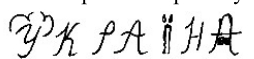 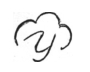 Учитель запитує: «На що схожа перша буква у цьому слові?» (На розлоге дерево). Учитель пояснює, що ця буква є символом того, який багатий наш край своєю природою: широкими ланами, густими лісами, красивими парками, скверами, садами. Проводить бесіду про те, у яких парках, скверах, лісах, садах бували учні; які дерева ростуть в їхньому краї, чи посадив хтось дерево; які рослини є символом України; про які рослини учні знають вірші, пісні, загадки. Учитель сам може загадати загадки про рослини, розучити скоромовки.Наприклад.Загадки.Як зростав, у землю ліз,Хто дістав — утерсь від сліз.(Часник)Сиджу на дереві, кругла як куля, червона, як кров, добра, як мед.(Вишня, черешня)Зелений листочок попав на зубочок.Ану, подивись, як хлопець скрививсь.А борщик із ним смачний, пресмачний.Хто він? Скоріш таємницю відкрий.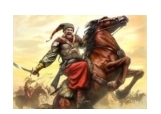 (Щавель)Скоромовка (Вчимось промовляти).Ще дощ іде, періщить злива.Щенятко вимокло, як хлющ.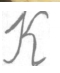 А щиглик – щебетун щасливийЩебече, пурхнувши на кущ.Учитель продовжує розповідь про те, що багатство природи нашого краю не давало спокою сусіднім державам. Вони з усіх боків дерлися на нашу землю. Хто ж захищав Україну від ворогів в ті далекі часи? (Козаки) Пам'ятником відважним козакам назавжди залишиться друга буква. Чому? (Бо з неї починається це слово). Учитель може запитати, чи більше нічого учні не впізнають у цій букві? (Демонструється картина із зображенням козака на коні). Дійсно, буква схожа на коня. Та й саме слово кінь починається з цієї букви. Адже важко собі уявити козака без коня.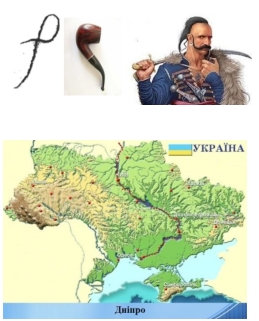 Буде доречним запитання, чи знають учні про те, на чому пересуваються сучасні українські воїни, які роди військ знають учні. Чи захищає батьківщину хтось із близьких чи знайомих? Запропонувати дітям розповісти про сучаснихгероїв України. Учні можуть підготувати кілька розповідей про героїчний вчинок когось із українських військових.Продовжуючи козацьку тему, тему захисту рідного краю, демонструється наступна буква уважно поглянемо на цю букву. (Вона схожа на шаблю, на козацький на козацький оселедець, на люльку).А ще з цієї букви починається слово, яке є символом України. Про нього можна дізнатись, відгадавши загадку:Україну прикрашаєголуба, мов небо, стрічка.Кожен з нас з дитинства знає,То біжить до моря ... (річка). (Дніпро).оселедець, на люльку).А ще з цієї букви починається слово, яке єсимволом України. Про нього можна дізнатись,відгадавши загадку:Україну прикрашаєголуба, мов небо, стрічка.Кожен з нас з дитинства знає,То біжить до моря ... (річка). (Дніпро).Учитель запитує, які ще річки України знають учні, яка річка протікає у їхній місцевості (показують на карті). Проводять бесіду про те, яку роль відіграє та чи інша річка у їхньому житті, у житті жителів їхнього населеного пункту, в житті країни. Також обговорюють питання, яким чином річки України сприяють стримуванню ворога. Кожна річка на шляху ворога наче фортеця. І форсування цих річок дається ворогам великою ціною.Діти можуть продекламувати підготовлений вірш.Сама собою річка ця тече,Маленька річечка, вузенька, як долоня.Ця річечка Дніпра тихенька синя доня,Маленька донечка без імені іще.Вона тече в городі в нас під кленом,І наша хата пахне їй борщем.Цвіте над нею небо здоровенноСолодкими хмаринами з дощем.Ця річечка тече для клена і для мене,її й тоді я бачу, коли сплю.Я річечку оцю в городі в нас під кленом,Як тата й маму і як мед люблю.М. ВінграновськийУчитель запитує, чи знають учні, як ховали загиблих у бою воїнів у давнину? (У високих курганах (могилах). Про це завжди буде нам нагадувати ця буква, теж схожа на курган). Кургани (могили) видно здалеку, вони зберігають пам’ять про загиблих захисників рідної землі багато століть. Історичний символізм цих могил високо цінував Тарас Шевченко. Він був співцем зовнішньої краси могил, як символ давньої слави і волі України. У своїх віршах він закликає: не називаймо себе «пасинками», адже ми сини тих, що були володарями і пращурами майбутньої України.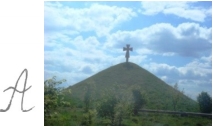 «…Од козацтва, од гетьманстваВисокі могили —Більш нічого не осталось,Та й ті розривають…Степи зеленіють,Діди лежать, а над нимиМогили синіють…А онуки! Їм байдуже,Жито собі сіють.Де поділась доля-воля,Бунчуки, гетьмани?Де поділися?Згоріло А чи затопилоСинє море твої гори,Високі могили?Мовчать гори, грає море,Могили сумують…»«…могили мої миліМоскаль розриває...Нехай риє, розкопує,Не своє шукає,Простіть, високії, мені!Високії! і голубії!Найкращі в світі!Найсвятії! Простіть!..Я Богу помолюсь...Я так її, я так люблюМою Україну убогу,Що проклену святого Бога,За неї душу погублю!»Багато поколінь українських воїнів захищали рідну землю і свою віру. Кожен українець має пам’ятати своїх минулих і сучасних героїв. Українці переважно є православними християнами. У християн є традиція, коли хочуть пом'янути когось із близьких людей, то запалюють у церкві свічку. Такою свічкою, що недасть нам ніколи забути про кращих синів і дочок України, буде буква Ї.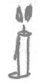 Козаки, сучасні воїни живуть і борються у суворих умовах, але гарний настрій, бадьорість допомагає їм зберігати велику силу духу. Великою підмогою на службі, на війні є бадьора, військова пісня. Багато пісень складено вже після початку цієї війни проти України. І підтвердженням цьому є наступна буква, яка хоч і має одну струну, але схожа на бандуру, кобзу і нагадує про любов українців до пісні, музики. Кобзарі через пісню доносили до кожного українця інформацію про важливі, доленосні історичні події, героїв минувшини, віру у майбутнє України. Недарма ж геній українського народу Тарас Шевченко назвав збірку своїх віршів «Кобзарем», і самого поета народ також кличе великим Кобзарем.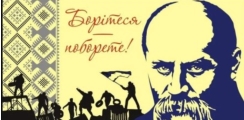 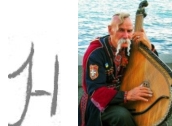 Учитель цікавиться, чи знають діти козацькі, або сучасні воєнні чи патріотичні пісні. Він може увімкнути запис таких пісень, може заспівати разом із учнями, провести конкурс тощо.Остання буква в слові Україна нагадує нам старовинну українську хату, тобто наш з вами дім, у якому живе сім'я кожного з нас. Сім'я – це наша родина, рід. Коріння роду живить дерево народу. Це коріння заглибилось у далеку, сиву давнину. (Читання дітьми вірша). За рікою голубою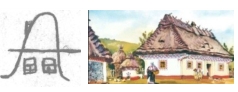 Три шляхи в Карпати.Там свят-вечір з колядоюВчились віншувати.Із-під криги, із-під льодуГонить хвиля воду:Нема роду переводуТа й не буде зроду! ...Загули мости кленові,Розцвіли зірниці.Довкіл столу всі братове,Біля них сестриці.Рід великий, край багатий,Лине пісня з поля:Будем долі віншувати,Щоб вродила доля.Щоб дала нам щастя, вродуІ живлющу воду.Нема роду переводуІ не буде зроду!(М. Петренко)Зараз український народ згуртувався наче одна родина. Україна стала одним домом для усіх українців. Багато наших громадян втратили власні домівки і їх прихистили в інших містах і селах не лише України, а й усього світу. Але всі, хто вимушено покинув власну Батьківщину, мріють повернутися на рідну землю і відбудовувати зруйноване ворогом, будувати нову процвітаючу країну, зміцнювати державу. Тому українці почали ще більше цінувати державні символи. Учні називають державні символи України (Прапор, герб, гімн).Учні згадують вірші про прапор та герб України.Прапора мого полотнище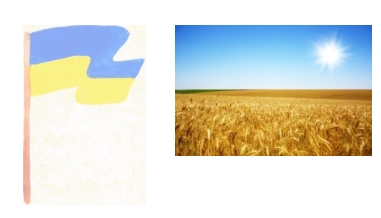 Загаси червоне вогнище.Висуши криваві рікиВ краї нашому навіки.Хай заграють у тобіФарби жовто-голубі.Допоможуть хай нам жити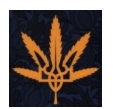 Синє небо й поле жита.П. КопосовУчитель дає завдання уважно роздивитися частини герба ідізнатися, яке слово із гімну України тут зашифровано. У групах учні із частин складають цілий герб.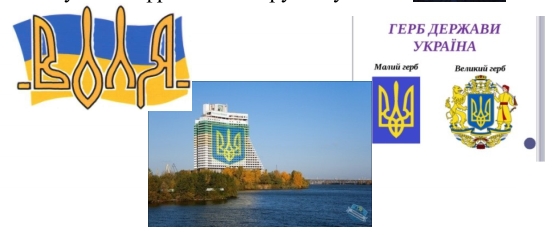 Гордо сяє герб-тризубНемов гілля розкинув дуб.В дубі тім відвага й сила –Процвітай Вкраїна мила.П. КопосовПідсумовуючи, учитель може запитати, яке слово стало картою сьогоднішньої подорожі, яким чином у ньому зашифровано минуле, теперішнє і майбутнє України (природа, історія, культура, звичаї, традиції); чи дізналися учні щось нове про свою Батьківщину; чи змінилось їхнє ставлення до неї, чи з’ясували для себе, що означає бути справжнім українцем, що відчуває, як діє і у що вірить український народ, українська нація.Учитель, завершуючи заняття, наголошує, що кращого побажання українцям, ніж це зробив поет Володимир Сосюра, висловити важко. (Діти декламують вірш).Любіть УкраїнуЛюбіть Україну, як сонце, любіть,як вітер, і трави, і води,В годину щасливу і радості митьЛюбіть у годину негоди!...Любіть Україну ві сні й наяву,вишневу свою Україну,красу її вічно живу і нову,і мову її солов'їну.В. СосюраБатьківщина як мати – лише одна. Тому кожен із нас має берегти і примножувати її культуру, мову, звичаї, традиції, природу та допомагати одинодному в радості та скруті.(Звучить запис пісні «Лебеді материнства»).Уривок з пісні:Можеш вибирати друзів і дружину,Вибрати не можна тільки Батьківщину.Можна вибирати друга і подуху брата,Та не можна рідну матір вибирати.За тобою завше будуть мандруватиОчі материнські і білява хата...Можна все на світі вибирати, сину,Вибрати не можна тільки Батьківщину.В. СимоненкоРозробник: Павло Копосов, старший науковий співробітник ДНУ «Інститут модернізації змісту освіти», канд. пед. наук.